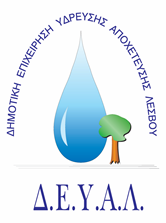 ΔΙΑΔΗΜΟΤΙΚΗ ΕΠΙΧΕΙΡΗΣΗ                                                            Ημερομηνία: 23/06/2022ΥΔΡΕΥΣΗΣ ΑΠΟΧΕΤΕΥΣΗΣ                                             ΛΕΣΒΟΥ                                                                                                          Προς                                                                                                          Δ.Ε.Υ.Α. ΛέσβουΕΝΔΕΙΚΤΙΚΟΣ ΠΡΟΥΠΟΛΟΓΙΣΜΟΣ	Προς ΘΕΜΑ:  Προμήθεια και τοποθέτηση ελαστικών για το υπηρεσιακό όχημα με αρ. κυκλ. ΜΥΗ 7731.   Αρ. πρωτ.:    7627 /23-06-2022Α/ΑΠΟΣΟΤΗΤΑΠΕΡΙΓΡΑΦΗΤΙΜΗ ΜΟΝ. ΚΟΣΤΟΣ12ΕΛΑΣΤΙΚΟ ΔΙΑΣΤΑΣΕΩΝ 175/70/R14. ΔΕΙΚΤΗΣ ΦΟΡΤΙΟΥ 88 ή ΑΝΩΤΕΡΟ. ΒΑΡΕΟΣ ΤΥΠΟΥ XL (EXTRA LOAD). ΠΙΣΤΟΠΟΙΗΜΕΝΟ ΚΑΤΑ ECE REGULATION 30. ΘΑ ΦΕΡΕΙ ΣΗΜΑΝΣΗ Ε1 ή Ε2 ή Ε3 ή Ε4 ή Ε5 ή Ε6 ή Ε11 ή Ε12 ή Ε13 ή Ε14 ή Ε16 ή Ε17 ή Ε18.ΕΡΓΑΣΙΑ ΤΟΠΟΘΕΤΗΣΗΣ ΕΛΑΣΤΙΚΩΝ ΜΕ ΖΥΓΟΣΤΑΘΜΙΣΗ100,00200,00ΚΑΘΑΡΗ ΑΞΙΑΚΑΘΑΡΗ ΑΞΙΑΚΑΘΑΡΗ ΑΞΙΑΚΑΘΑΡΗ ΑΞΙΑ200,00ΦΠΑ 17%ΦΠΑ 17%ΦΠΑ 17%ΦΠΑ 17%34,00ΣΥΝΟΛΟΣΥΝΟΛΟΣΥΝΟΛΟΣΥΝΟΛΟ234,00